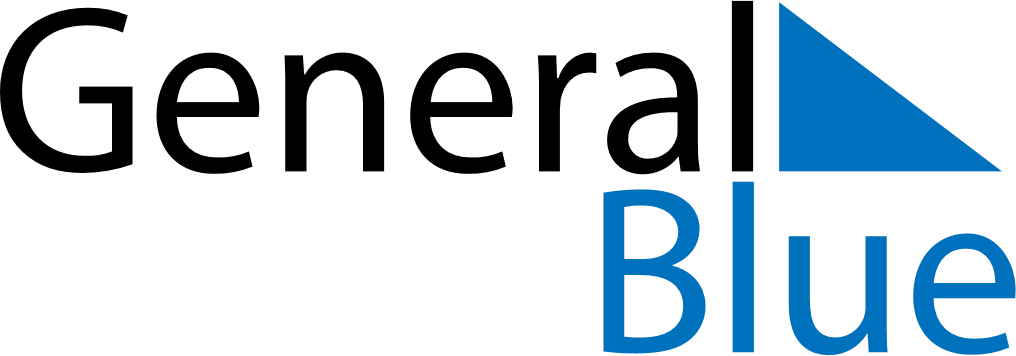 April 2024April 2024April 2024April 2024April 2024April 2024Finnsnes, Troms og Finnmark, NorwayFinnsnes, Troms og Finnmark, NorwayFinnsnes, Troms og Finnmark, NorwayFinnsnes, Troms og Finnmark, NorwayFinnsnes, Troms og Finnmark, NorwayFinnsnes, Troms og Finnmark, NorwaySunday Monday Tuesday Wednesday Thursday Friday Saturday 1 2 3 4 5 6 Sunrise: 5:52 AM Sunset: 7:51 PM Daylight: 13 hours and 58 minutes. Sunrise: 5:48 AM Sunset: 7:55 PM Daylight: 14 hours and 6 minutes. Sunrise: 5:43 AM Sunset: 7:59 PM Daylight: 14 hours and 15 minutes. Sunrise: 5:39 AM Sunset: 8:03 PM Daylight: 14 hours and 23 minutes. Sunrise: 5:34 AM Sunset: 8:07 PM Daylight: 14 hours and 32 minutes. Sunrise: 5:29 AM Sunset: 8:11 PM Daylight: 14 hours and 41 minutes. 7 8 9 10 11 12 13 Sunrise: 5:25 AM Sunset: 8:15 PM Daylight: 14 hours and 49 minutes. Sunrise: 5:20 AM Sunset: 8:19 PM Daylight: 14 hours and 58 minutes. Sunrise: 5:16 AM Sunset: 8:23 PM Daylight: 15 hours and 7 minutes. Sunrise: 5:11 AM Sunset: 8:27 PM Daylight: 15 hours and 15 minutes. Sunrise: 5:06 AM Sunset: 8:31 PM Daylight: 15 hours and 24 minutes. Sunrise: 5:02 AM Sunset: 8:35 PM Daylight: 15 hours and 33 minutes. Sunrise: 4:57 AM Sunset: 8:39 PM Daylight: 15 hours and 42 minutes. 14 15 16 17 18 19 20 Sunrise: 4:52 AM Sunset: 8:43 PM Daylight: 15 hours and 51 minutes. Sunrise: 4:48 AM Sunset: 8:48 PM Daylight: 16 hours and 0 minutes. Sunrise: 4:43 AM Sunset: 8:52 PM Daylight: 16 hours and 9 minutes. Sunrise: 4:38 AM Sunset: 8:56 PM Daylight: 16 hours and 18 minutes. Sunrise: 4:33 AM Sunset: 9:01 PM Daylight: 16 hours and 27 minutes. Sunrise: 4:28 AM Sunset: 9:05 PM Daylight: 16 hours and 36 minutes. Sunrise: 4:24 AM Sunset: 9:09 PM Daylight: 16 hours and 45 minutes. 21 22 23 24 25 26 27 Sunrise: 4:19 AM Sunset: 9:14 PM Daylight: 16 hours and 55 minutes. Sunrise: 4:14 AM Sunset: 9:18 PM Daylight: 17 hours and 4 minutes. Sunrise: 4:09 AM Sunset: 9:23 PM Daylight: 17 hours and 13 minutes. Sunrise: 4:04 AM Sunset: 9:27 PM Daylight: 17 hours and 23 minutes. Sunrise: 3:59 AM Sunset: 9:32 PM Daylight: 17 hours and 33 minutes. Sunrise: 3:54 AM Sunset: 9:37 PM Daylight: 17 hours and 42 minutes. Sunrise: 3:49 AM Sunset: 9:42 PM Daylight: 17 hours and 52 minutes. 28 29 30 Sunrise: 3:44 AM Sunset: 9:46 PM Daylight: 18 hours and 2 minutes. Sunrise: 3:38 AM Sunset: 9:51 PM Daylight: 18 hours and 12 minutes. Sunrise: 3:33 AM Sunset: 9:56 PM Daylight: 18 hours and 23 minutes. 